«_____»________________20___ г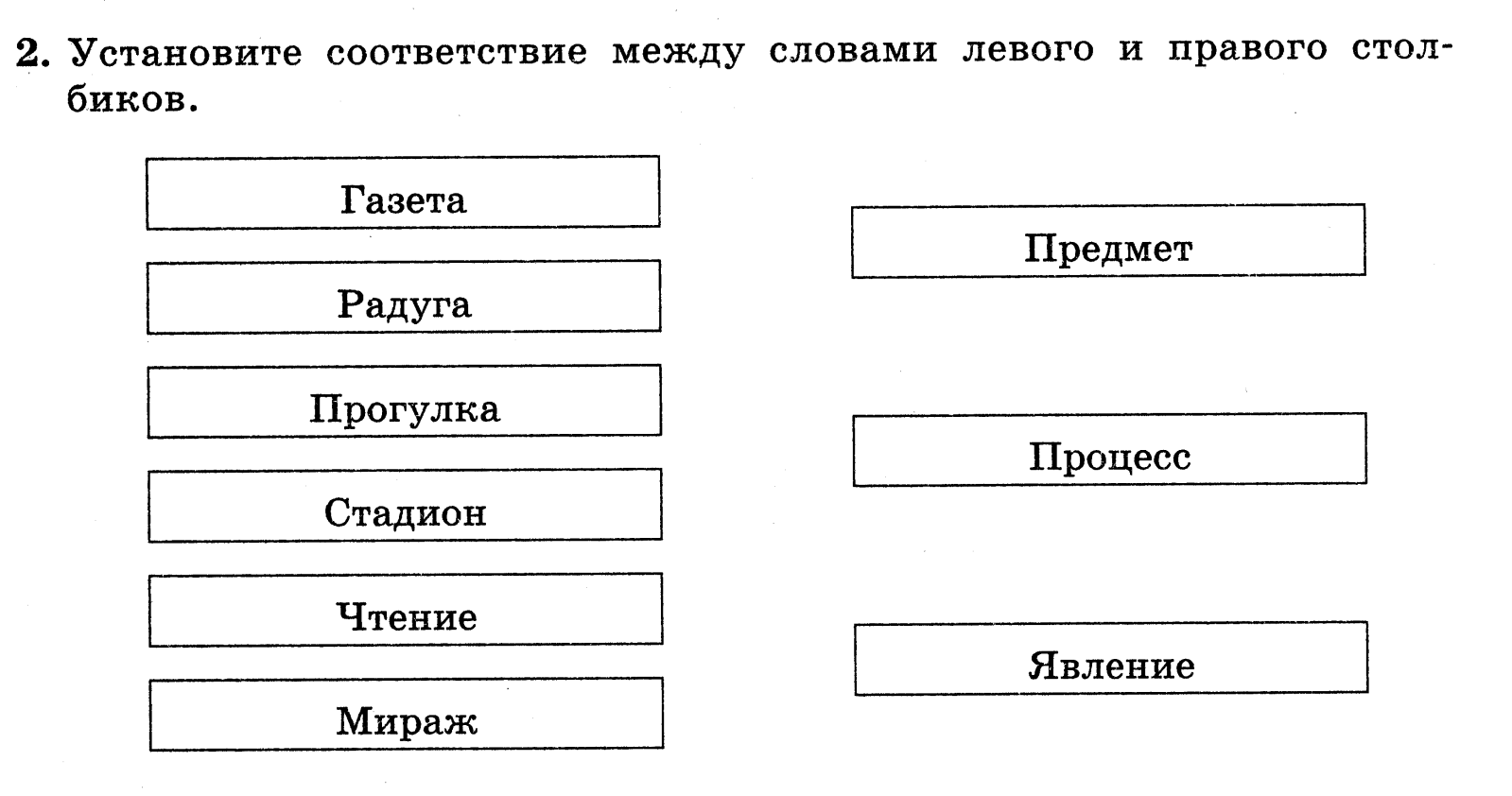 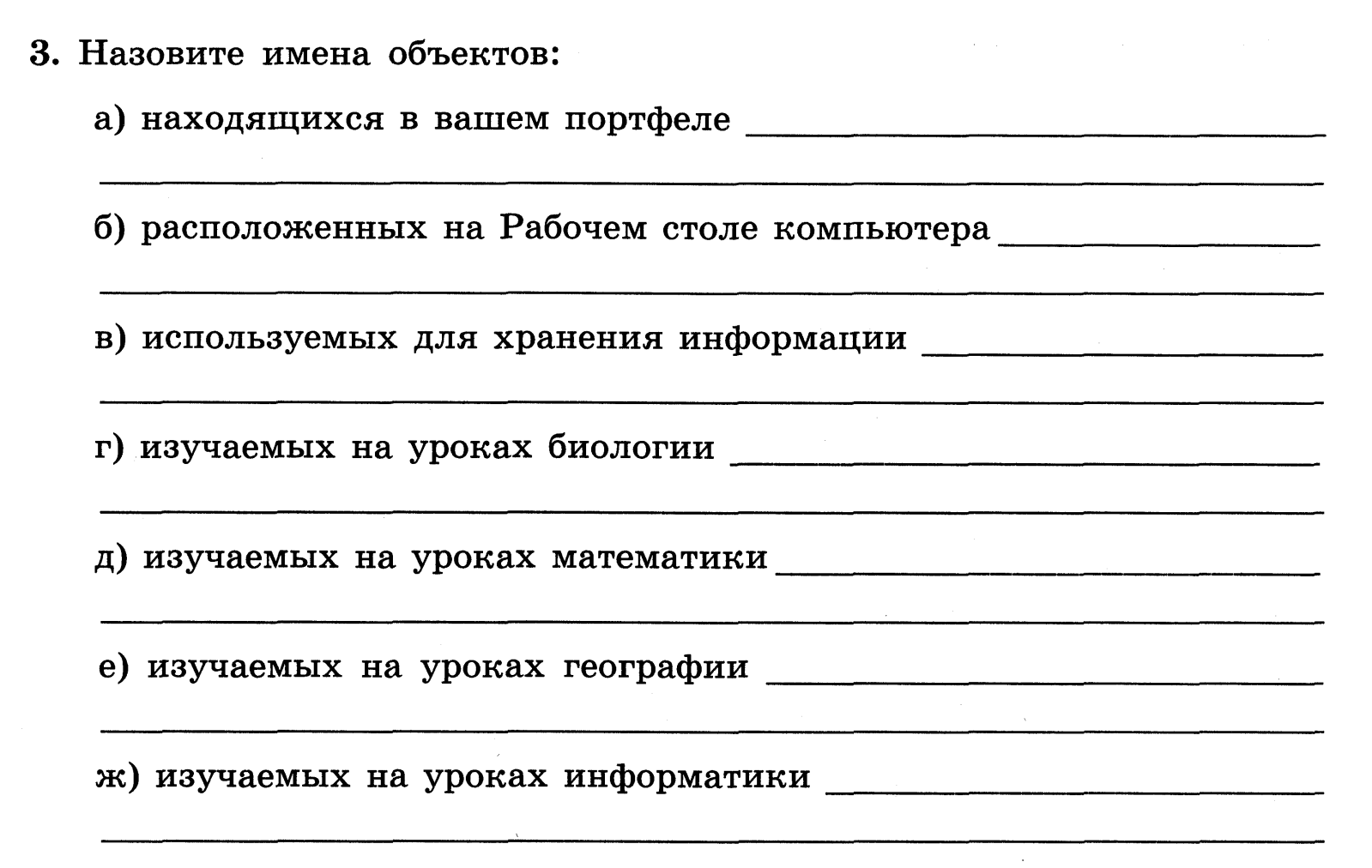 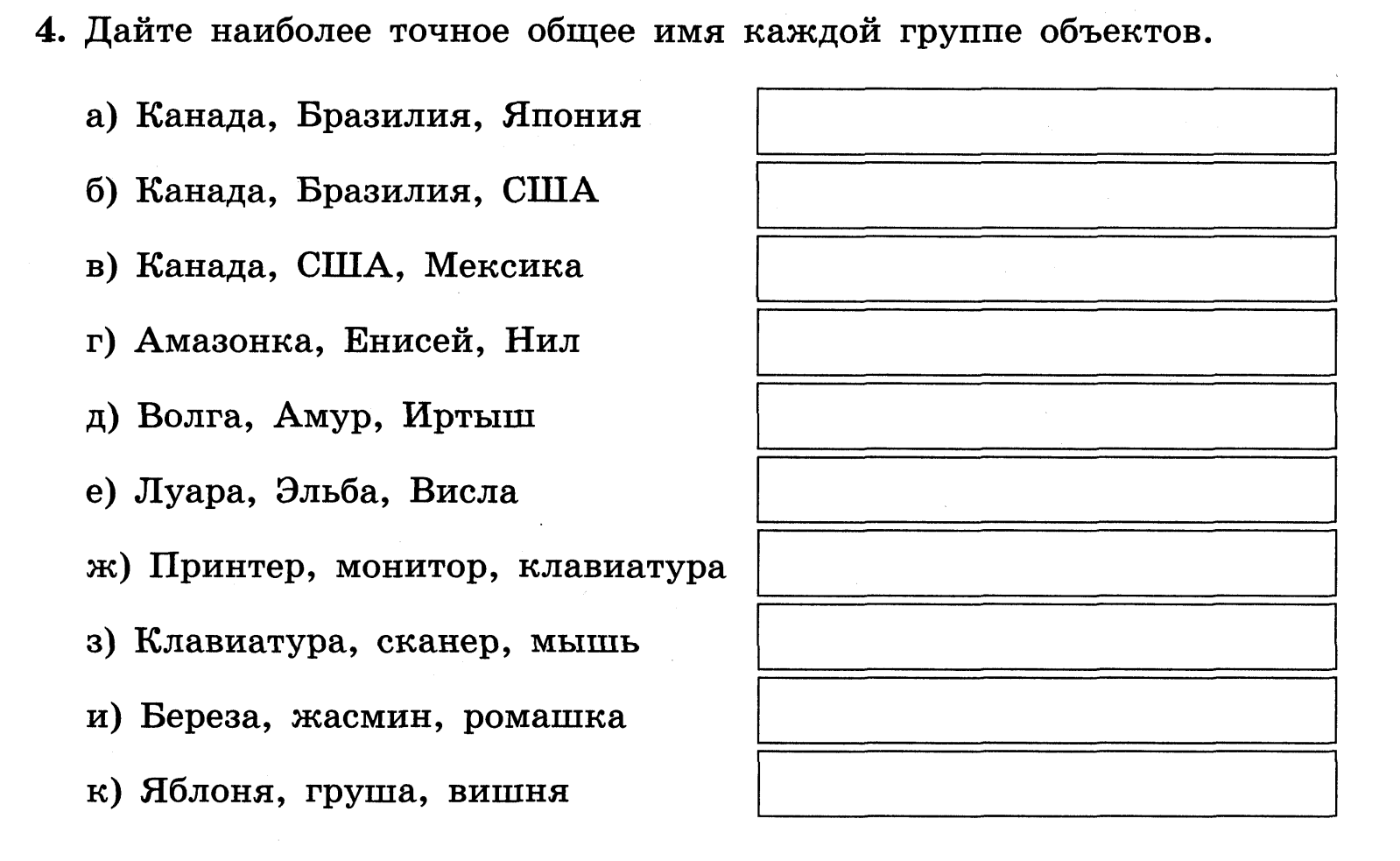 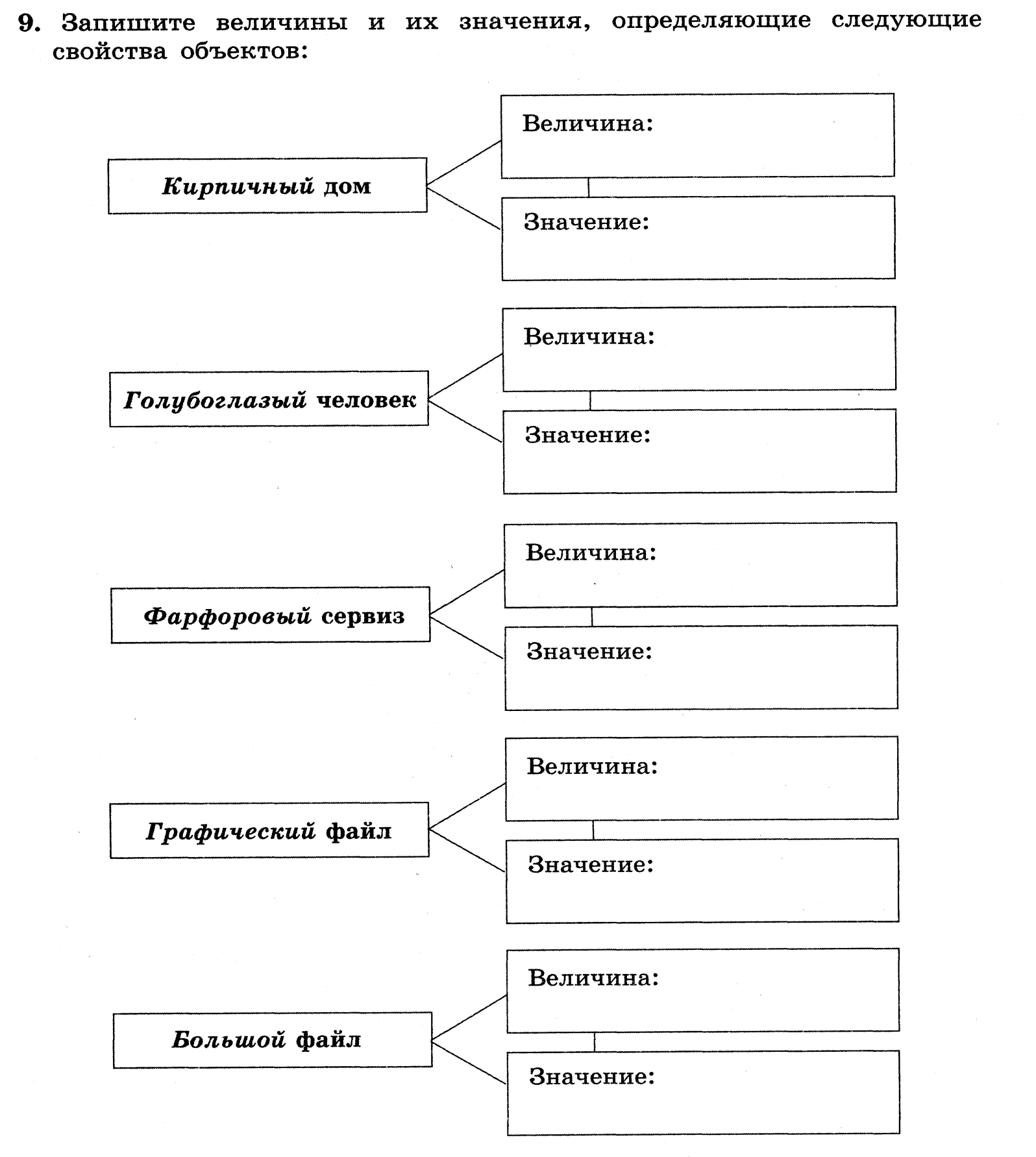 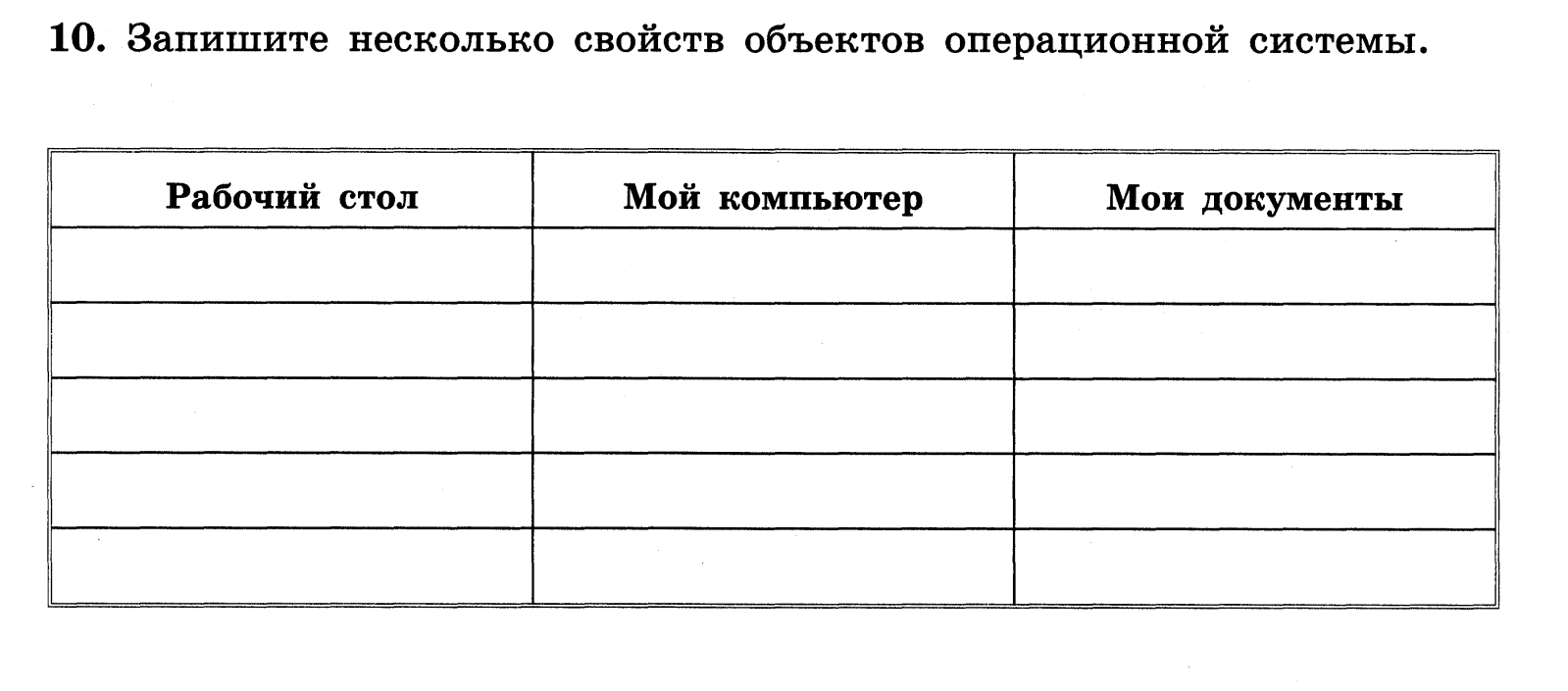 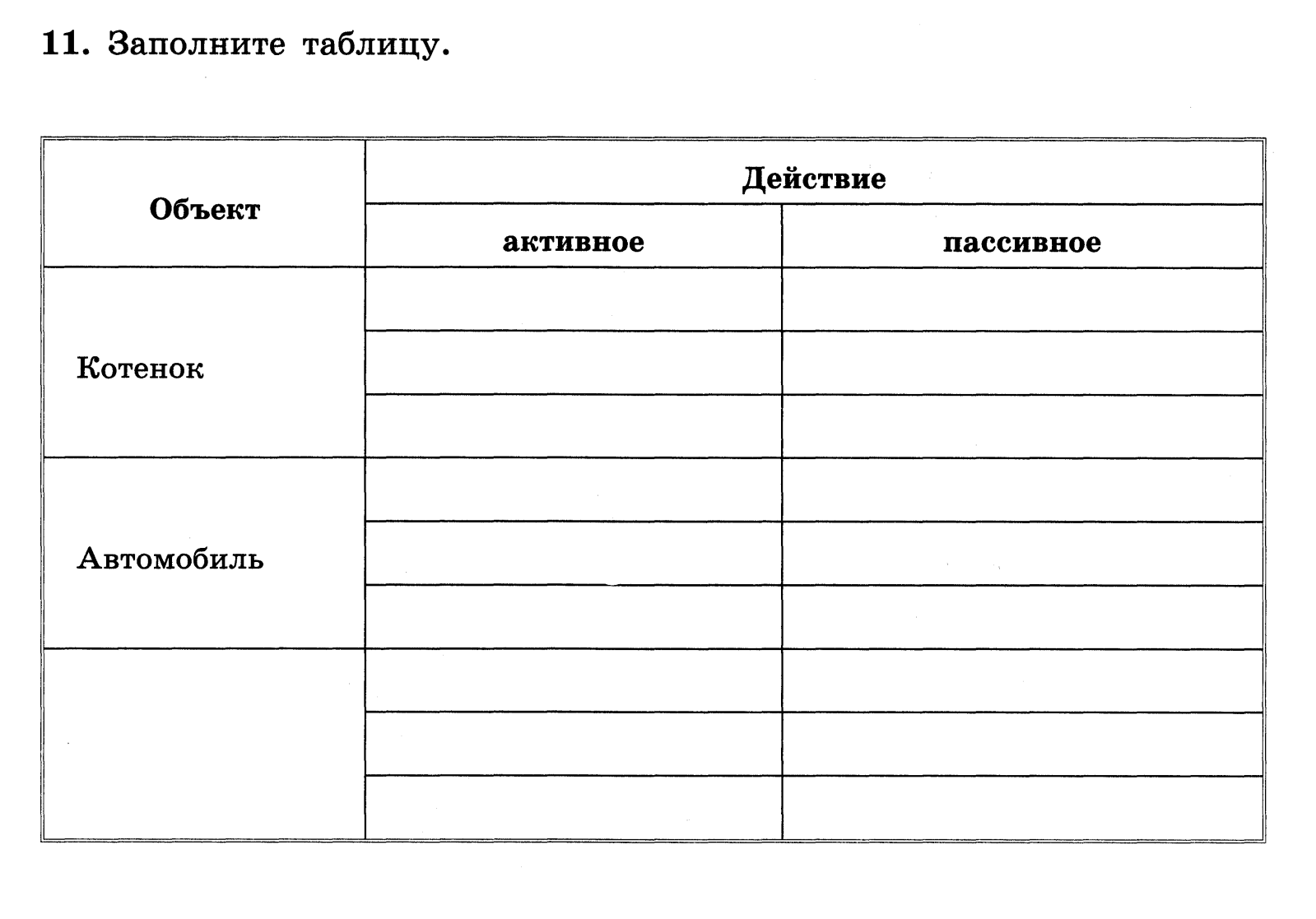 Домашняя работа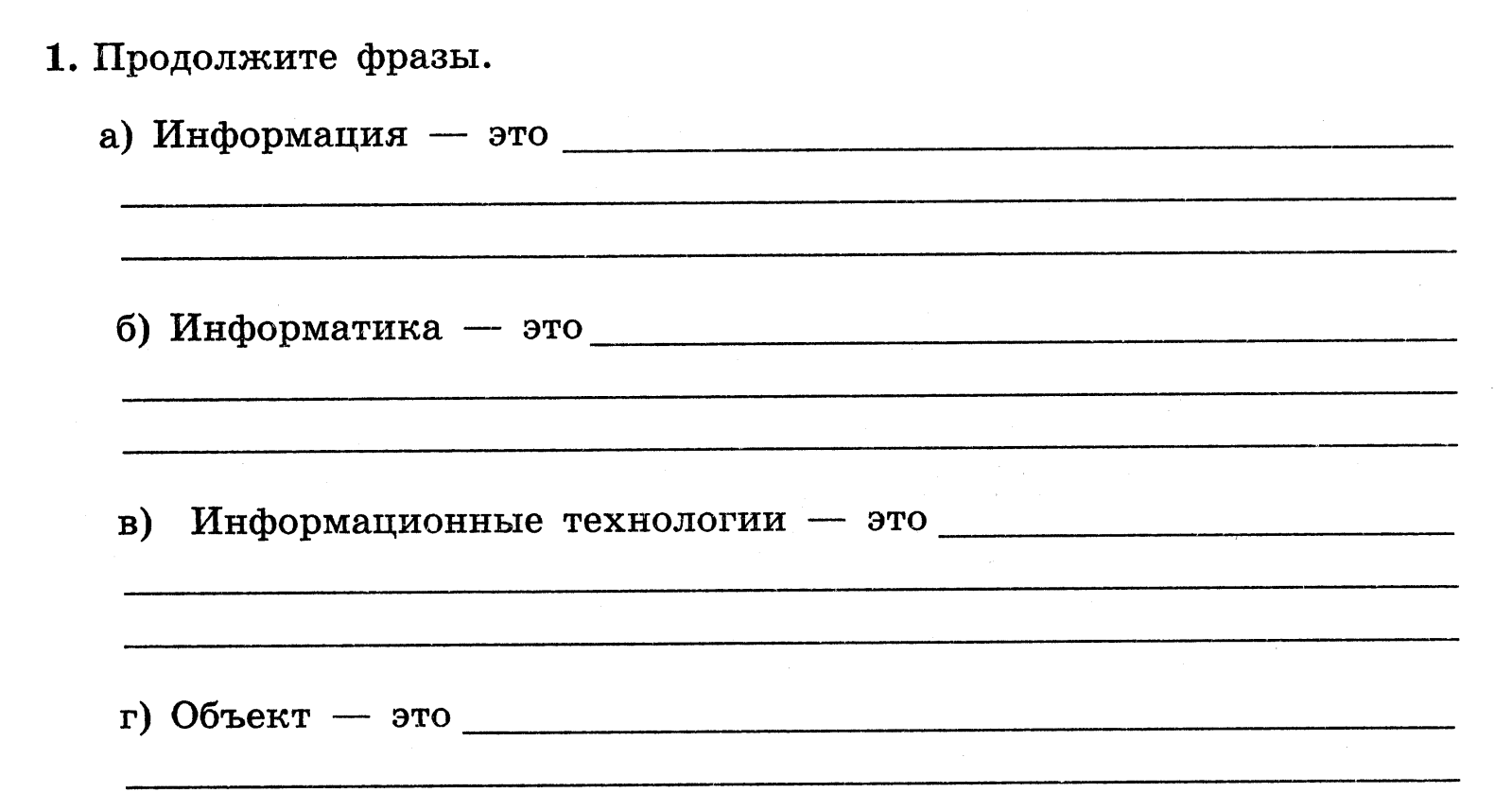 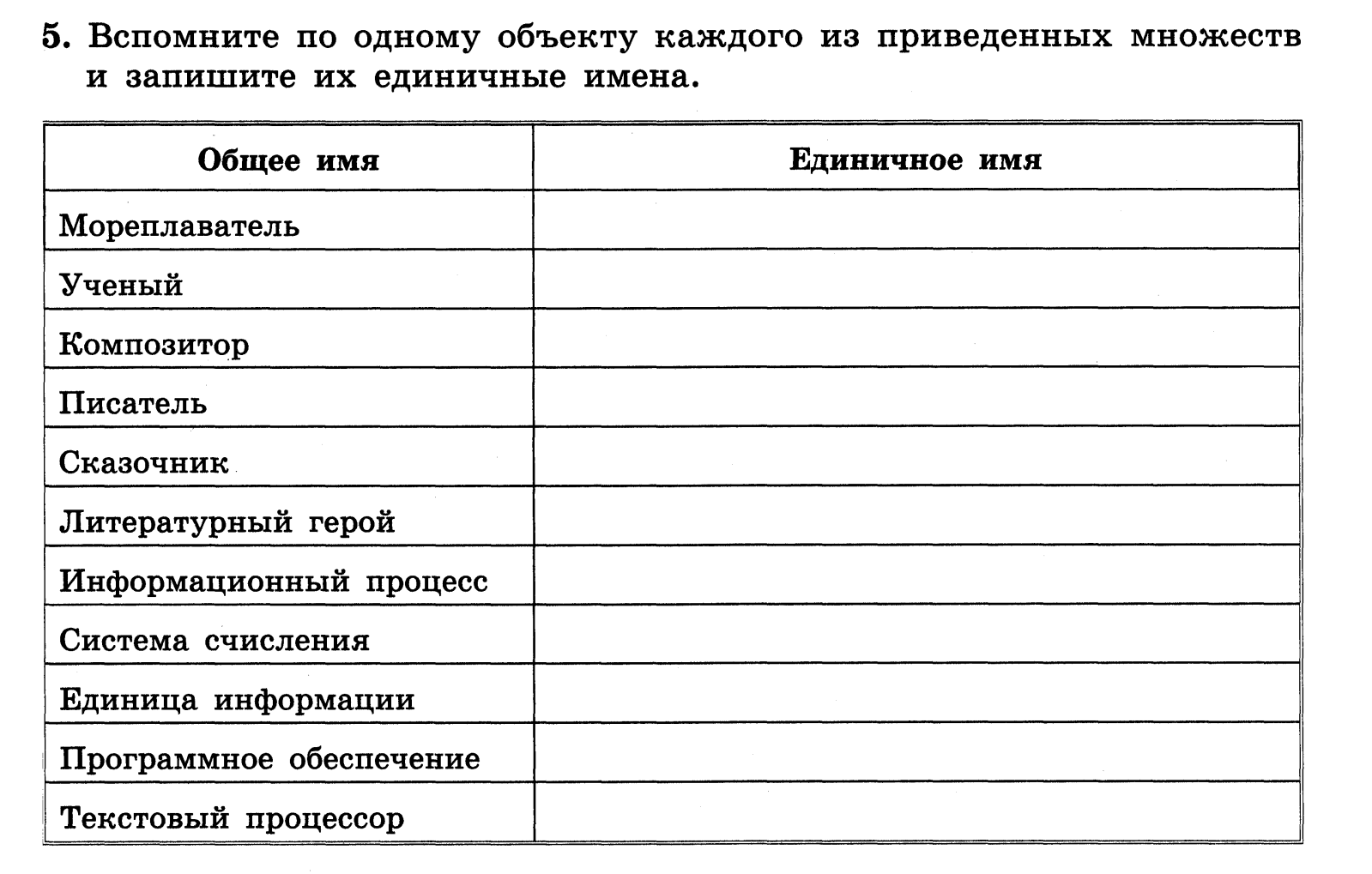 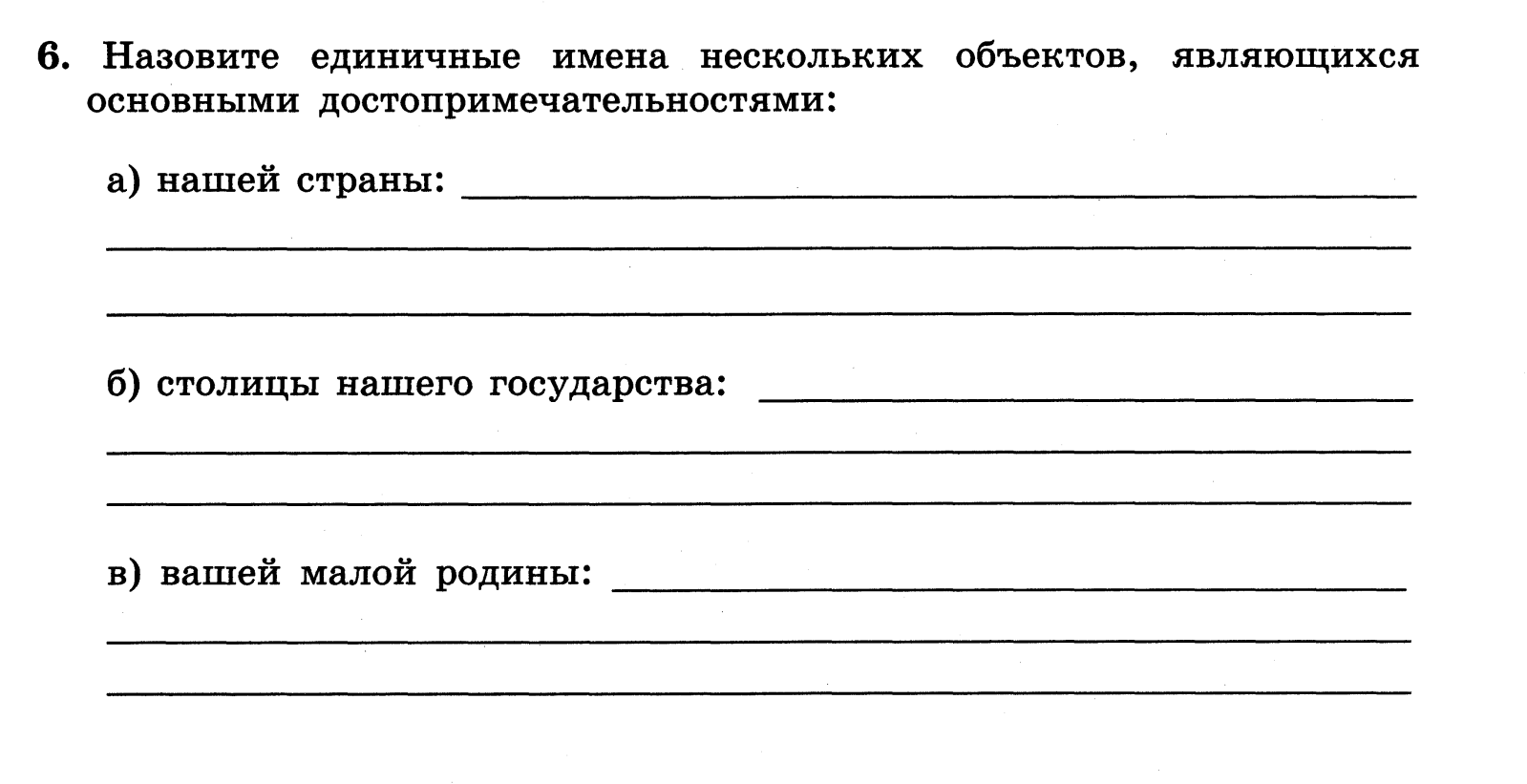 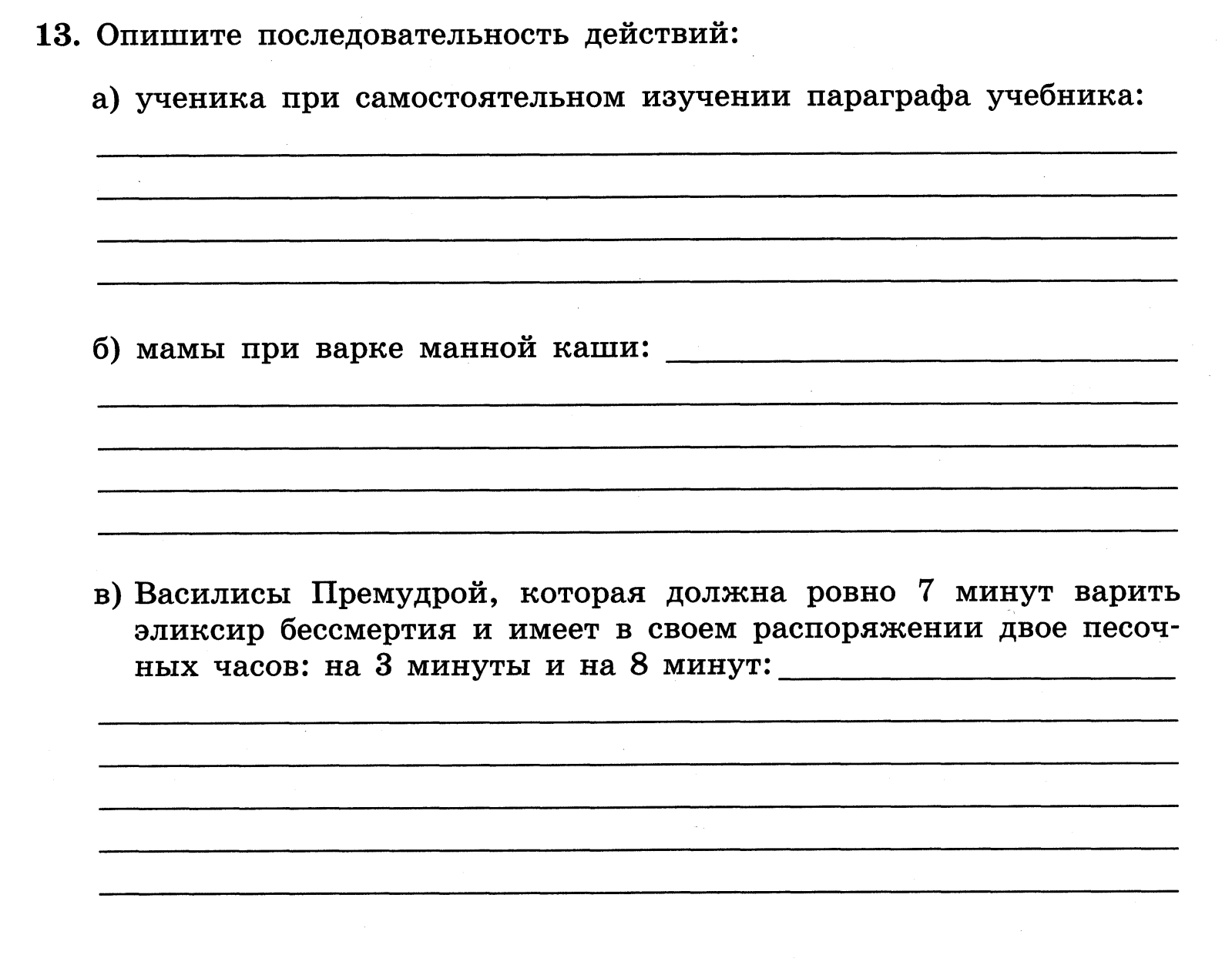 